  17 Ιανουαρίου, 2023Ευρωπαϊκός Διαγωνισμός Στατιστικής, Εθνική Φάση Αποτελέσματα Πρώτης ΕργασίαςΣτις 10 Ιανουαρίου 2023 πραγματοποιήθηκε η Πρώτη Εργασία της Εθνικής Φάσης του Ευρωπαϊκού Διαγωνισμού Στατιστικής. Έλαβαν μέρος εκατόν έντεκα (111) ομάδες από όλη την Κύπρο αποτελούμενες από τριακόσιους είκοσι δύο (322) μαθητές/μαθήτριες γυμνασίου και λυκείου.Οι συνδιοργανωτές του διαγωνισμού (Στατιστική Υπηρεσία, Υπουργείο Παιδείας, Αθλητισμού και Νεολαίας, Πανεπιστήμιο Κύπρου και Κυπριακή Στατιστική Εταιρεία) επιθυμούν να εκφράσουν τις ευχαριστίες τους προς όλες τις ομάδες για τη συμμετοχή τους, καθώς και για την προσπάθεια που έχουν καταβάλει.Η Πρώτη Εργασία περιελάμβανε τρία τεστ ως ακολούθως:α. Τεστ βασικών γνώσεων στατιστικήςβ. Τεστ χρήσης επίσημων πηγών στατιστικών δεδομένωνγ. Τεστ ερμηνείας στατιστικών εκθέσεων.Οι έντεκα (11) πρώτες ομάδες (λόγω διπλής ισοβαθμίας στη δέκατη θέση) με την υψηλότερη βαθμολογία στην κατηγορία του λυκείου και οι δώδεκα (12) πρώτες (λόγω τριπλής ισοβαθμίας στη δέκατη θέση) στην κατηγορία του γυμνασίου, προκρίνονται στη Δεύτερη Εργασία, η οποία αφορά στην ετοιμασία έκθεσης στατιστικού περιεχομένου ως αποτέλεσμα επεξεργασίας ενός συνόλου δεδομένων. Οι ομάδες που θα διαγωνιστούν στη Δεύτερη Εργασία παρατίθενται πιο κάτω, κατά αλφαβητική σειρά. Επιπρόσθετα, δίδονται στατιστικά στοιχεία σχετικά με την κατανομή της βαθμολογίας της Πρώτης Εργασίας.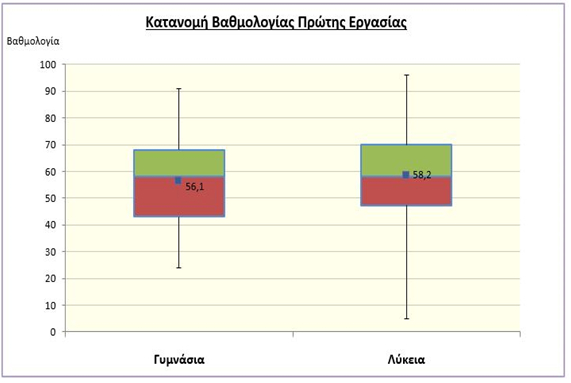 ΛΥΚΕΙΑΚΟΣ ΚΥΚΛΟΣΛΥΚΕΙΑΚΟΣ ΚΥΚΛΟΣΟμάδαΣχολείοELEOSΛύκειο ΛινόπετραςΛ.ΛΑΤΣΙΩΝ1Λύκειο ΛατσιώνMAKARIO1Λύκειο Αρχιεπισκόπου Μακαρείου Γ ΛάρνακαςMEANBOYSΛανίτειο ΛύκειοMONKEYSFoley's SchoolPANGSTAT1Παγκύπριον Γυμνάσιο ΛευκωσίαςSTATCOUNTSThe GC School of CareersSTATIESThe English SchoolSTATROCKSThe GC School of CareersSTATSTARS3Λύκειο Αγίου Γεωργίου ΛάρνακαςTHELIONSThe Junior and Senior SchoolΓΥΜΝΑΣΙΑΚΟΣ ΚΥΚΛΟΣΓΥΜΝΑΣΙΑΚΟΣ ΚΥΚΛΟΣΟμάδαΣχολείοAGELOS1Γυμνάσιο ΑρχαγγέλουAGELOS2Γυμνάσιο ΑρχαγγέλουAGELOS4Γυμνάσιο ΑρχαγγέλουANOVA1Λανίτειο ΓυμνάσιοARCHIMEDESΑθηναΐδειο Γυμνάσιο ΚαθολικήςB1GPKΓυμνάσιο Πετράκη ΚυπριανούCLUSTER1Λανίτειο ΓυμνάσιοENGOMI1Γυμνάσιο Έγκωμης Κυριάκος ΝεοκλέουςENGOMI4Γυμνάσιο Έγκωμης Κυριάκος ΝεοκλέουςΞΥΛΟΦΑΓΟΥ3Περιφερειακό Γυμνάσιο ΞυλοφάγουUNBEATABLEΓυμνάσιο Αγίου ΣτυλιανούX-ECUTORSΑθηναΐδειο Γυμνάσιο Καθολικής